Новый город – так называется один из молодых микрорайонов города Чебоксары. Расположен он в восточной части города на берегу реки Волга. В будущем может соединить два соседних города: Чебоксары и Новочебоксарск.Датой основания Нового города считают 2007 год.Вначале строительство нового микрорайона шло очень медленно. Его расположение «на отшибе», отсутствие дорог, общественного транспорта, школ, детских садов, больниц, аптек, магазинов и прочих «радостей жизни» мало кого привлекало. При отсутствии личного транспорта «делать там было нечего». Именно поэтому молодым семьям при покупке собственного жилья приходилось рассматривать другие микрорайоны города.2012 год всё изменил. В Новый город пришли новые застройщики с новым проектом планировки микрорайона, и работа закипела…Сегодня Новый город - это один из наиболее привлекательных молодых микрорайонов города. Просторные бульвары радуют жителей. Теперь здесь работают детский сад и детская поликлиника, взрослая поликлиника и частный медицинский центр, почта России и магазины, есть фитнес-центр и даже деревянный храм. В 2018 году здесь открыли самый большой в Поволжье бетонный скейтпарк! Ожидается, что в 2019 году откроют ещё три детских сада, а в 2020 году - школу. С остальной частью города микрорайон связывают автобусные маршруты и маршрутные такси. Ожидается также запуск троллейбусных маршрутов.Процветания тебе, Новый город!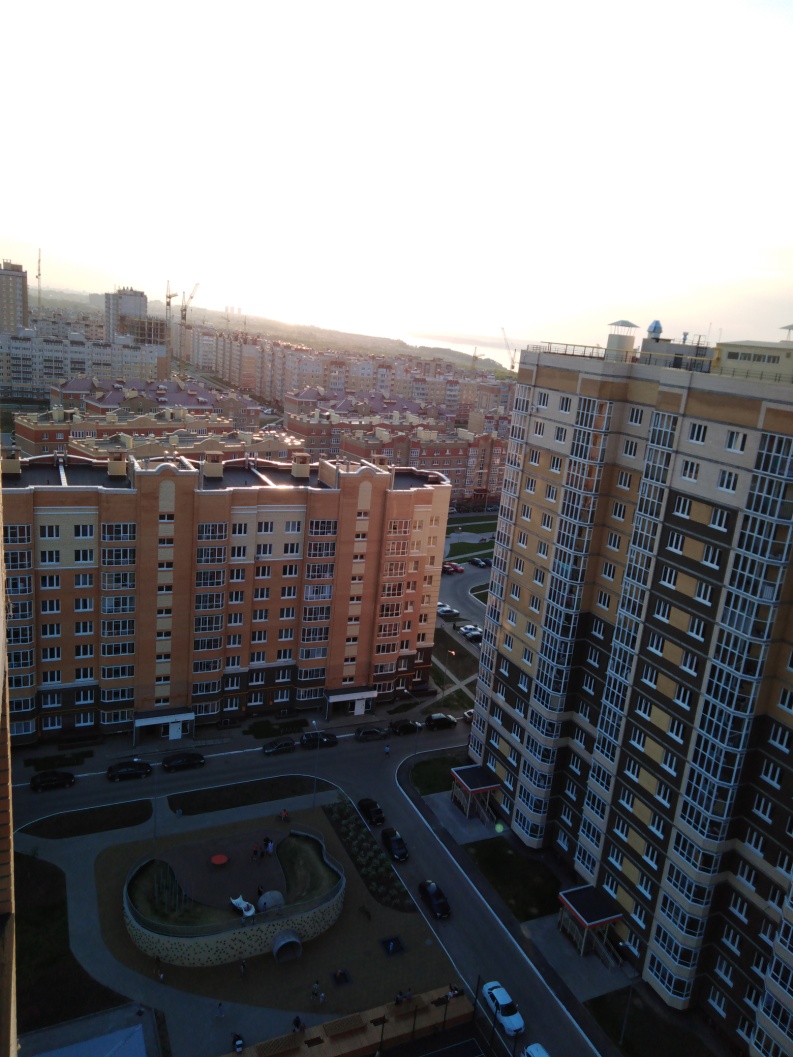 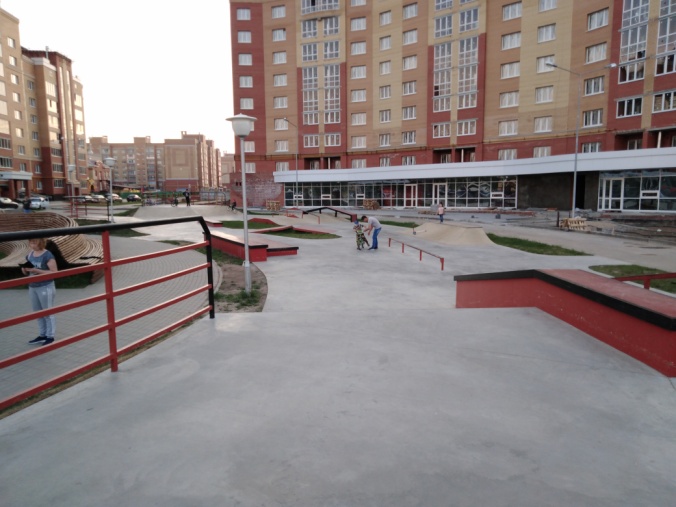 Скейтпарк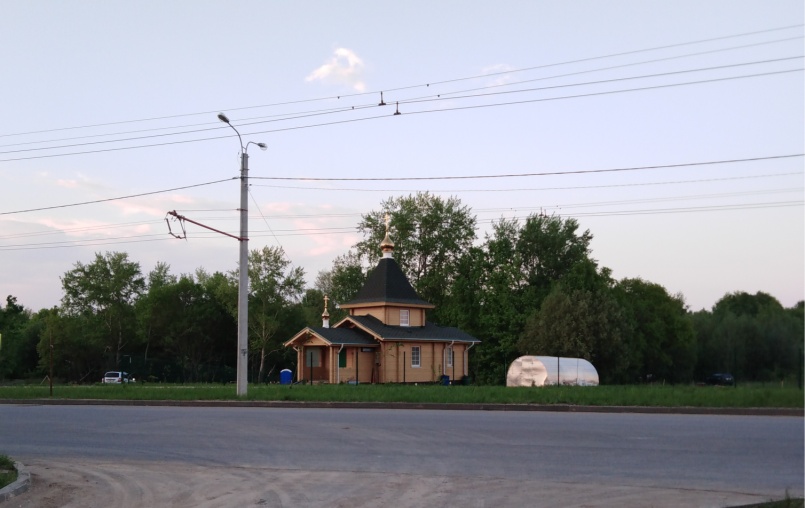 Новый городДеревянный храмШангеева Екатерина, 4В класс, МБОУ «СОШ №  7 имени Олега Беспалова» г. Чебоксары